Galveston CountyLady Monarchs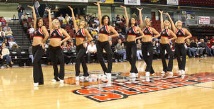 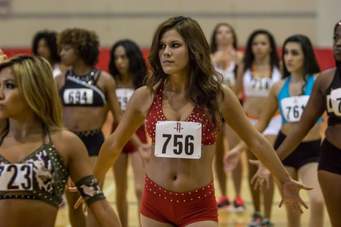 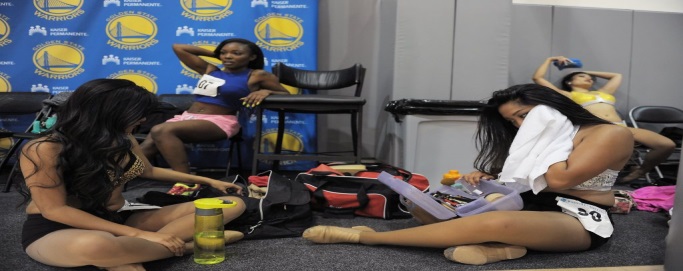 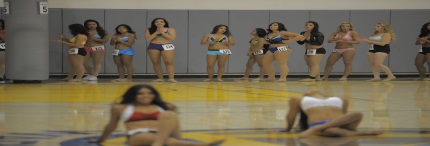 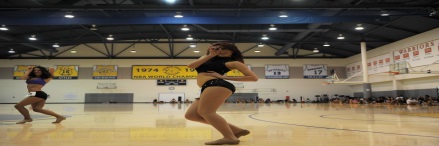 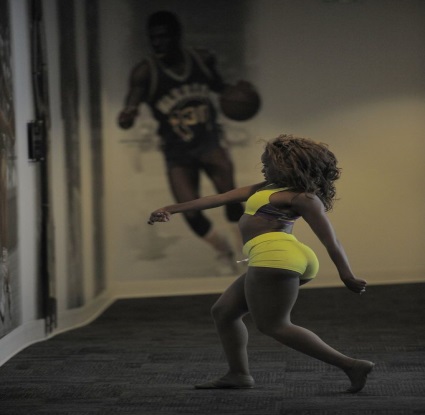 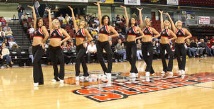 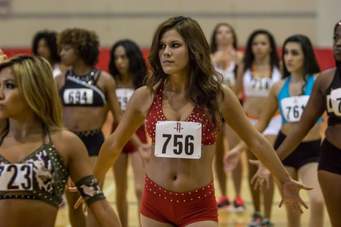 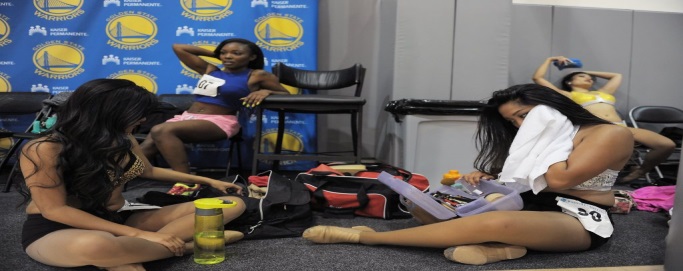 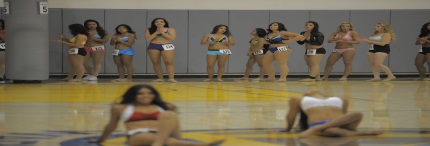 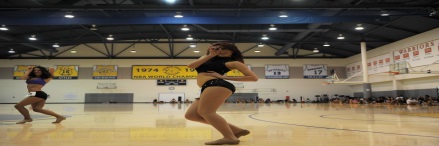 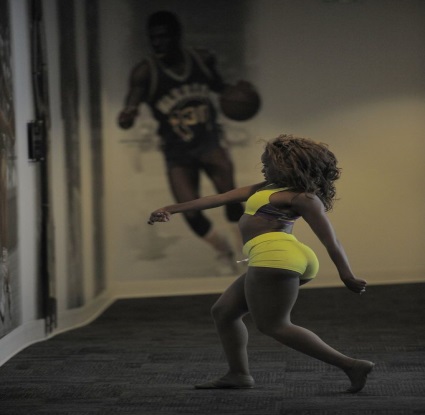 Cheer/DanceAuditionsMust be 18 & OlderRegistration Fee: $25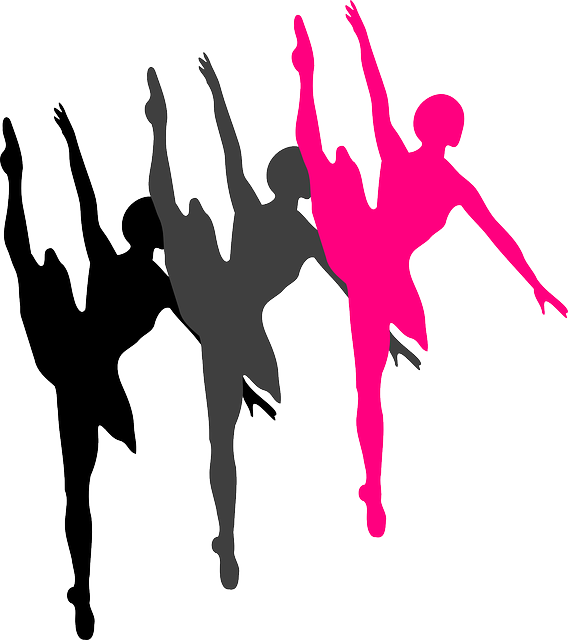                                        Information Meeting: Friday, November 20, 2015           	           Time: 7pm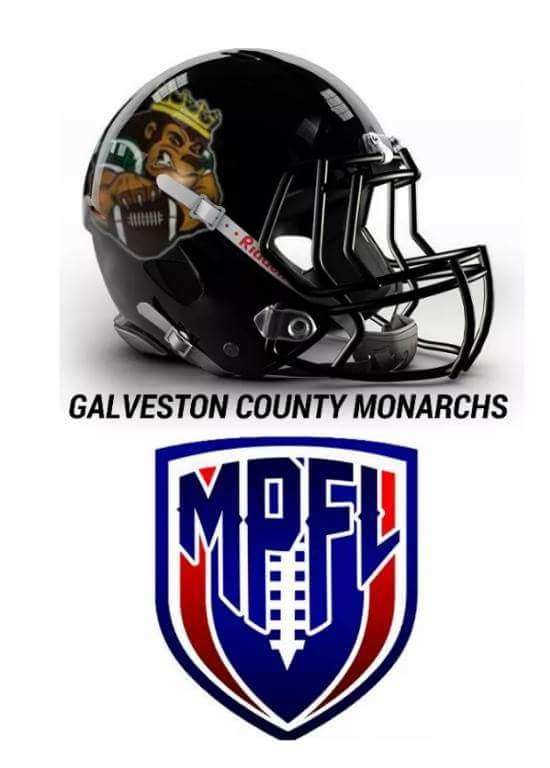                Information Meeting Location: TBA                               Audition Date: Saturday, November 28, 2015                         Audition Location: TBATo Pre-Register Email: GalvestonLadyMonarchs@gmail.comFor more information call 832-206-8217 or 409-999-0132